Όνομα:___________________ΕΠΑΝΑΛΗΠΤΙΚΕΣ ΑΣΚΗΣΕΙΣ ΣΤΗ ΓΛΩΣΣΑ                            ΟΡΘΟΓΡΑΦΙΑ-ΑΝΤΙΓΡΑΦΗΟι άνθρωποι που είναι αναγνώστες είναι τυχεροί γιατί μέσα από τα κάθε λογής βιβλία αντλούν πληροφορίες, ταξιδεύουν με το πνεύμα και τη ψυχή, εξερευνούν νέες καταστάσεις που δε συναντούν στην καθημερινότητά τους.Οι αναγνώστες έχουν τη δυνατότητα να ενημερωθούν για παλαιούς αλλά και πολλούς νέους τίτλους όλων των ενδιαφερόντων, νεανική λογοτεχνία, δοκίμια, σχολικά βιβλία, εγκυκλοπαίδειες, βιβλία γενικού ενδιαφέροντος κτλ.ΑΣΚΗΣΕΙΣ1.Μετατρέπω τις προτάσεις που ακολουθούν από ονοματικές σε ρηματικέςΔιάβασμα ενός βιβλίου               Διαβάζω ένα βιβλίοΚλάδεμα των δέντρων...................................................................................................Σπουδές στο πανεπιστήμιο Αθηνών.....................................................................................................Ασχολία με το φιλοτελισμό.......................................................................................................Επιστροφή στην Ελλάδα αεροπορικώς........................................................................................................Καταστροφή του περιβάλλοντος.               .......................................................................................................2.Μετατρέπω τις προτάσεις που ακολουθούν από ρηματικές σε ονοματικές.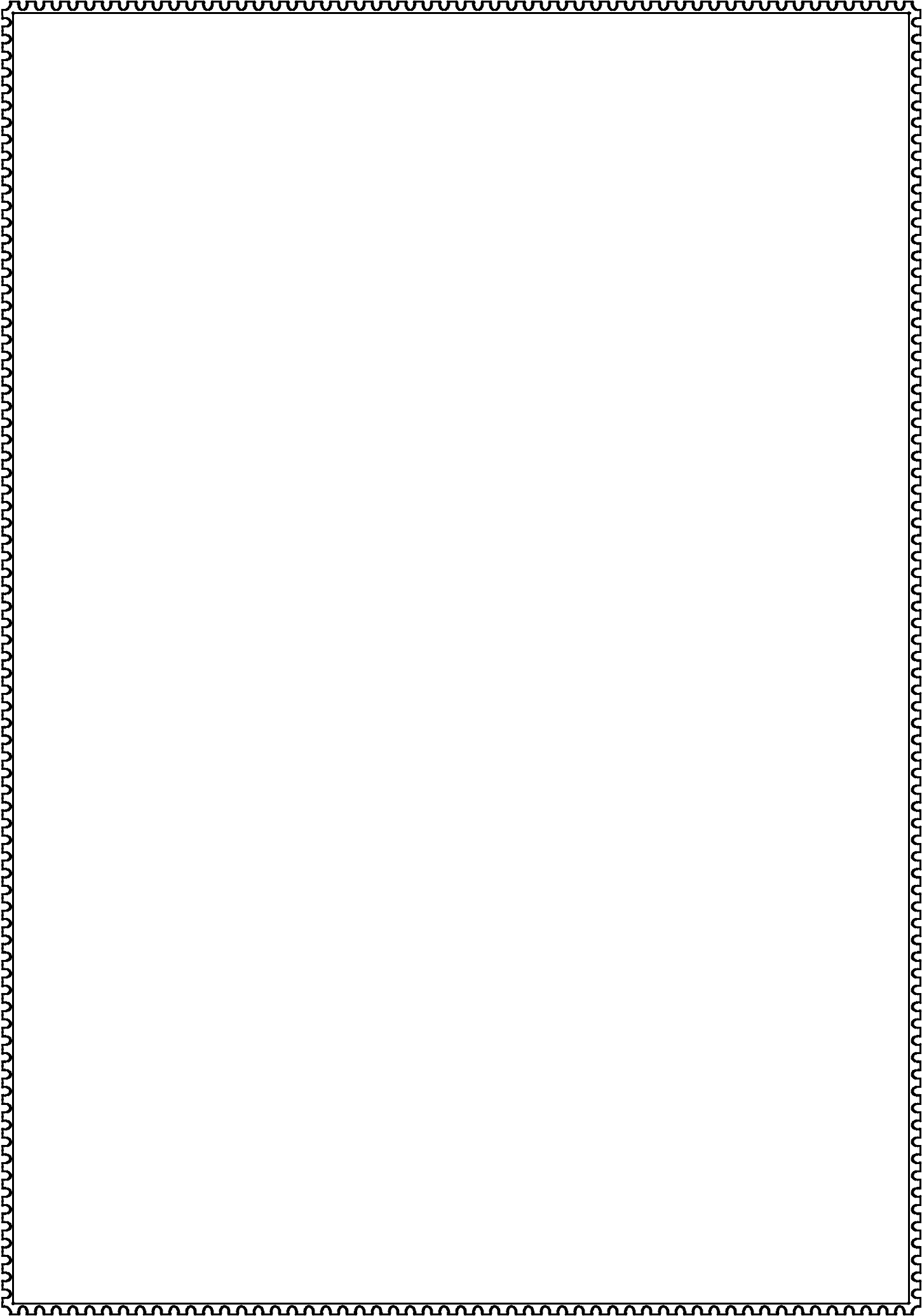 Οδήγησα το αυτοκίνητο στο δρόμο.                Οδήγηση του αυτοκινήτου στο δρόμο.Ετοίμασα πρόγευμα για τους γονείς μου....................................................................................................................................Ντύθηκα για τη γιορτή του σχολείου.....................................................................................................................................Επισκεφθήκαμε το θείο μου στην Αθήνα, οικογενειακώς...................................................................................................................................Καθαρίσαμε το σπίτι για το Πάσχα.......................................................................................................................................           3.Αντιγράφω και βάζω Α δίπλα από τις ανεξάρτητες και Ε δίπλα από τις εξαρτημένες             προτάσειςΤηλεφώνησα στο φίλο μου..........Φοβήθηκα το σκύλο του γείτονα..........Γιατί δε μπορούσε να φάει..........Όταν ήρθε ο φίλος μου επίσκεψη..........Είναι πολύ έξυπνος άνθρωπος..........Επειδή πέρασε τις εξετάσεις..........4.Ενώνω τις προτάσεις που δίνονται, κάνοντας μια από τις δύο εξαρτημένη        ΓΡΑΦΩ ΑΠΕΥΘΕΙΑΣ ΤΗΝ ΑΠΑΝΤΗΣΗ ΣΤΟ ΤΕΤΡΑΔΙΟΔεν τον χωρούσε το κρεβάτι. Ήταν πολύ ψηλός (διότι).......................................................................................................................................Ήθελα να τη ρωτήσω για τα μαθήματα. Τηλεφώνησα στη Μαρία (γιατί).........................................................................................................................................Δεν ήθελα να κρυώσω. Φόρεσα τα πιο χοντρά μου ρούχα (ώστε)       ........................................................................................................................................              5.Γράψτε  τα ρήματα μόνο στο τετράδιο και δίπλα σε ποιο χρόνο βρίσκονται.Α. Το πρόσωπό της έλαμπε από χαρά.	(___________________)Β. Θα βρείτε τις οδηγίες μέσα στο κουτί. (_____________________)Γ. θα έχετε φύγει μέχρι το βράδυ; (___________________). Η Μαρία έσπασε το βάζο που είχε φέρει ο πατέρας της από την Ιαπωνία. (___________________, ______________________)Ε. εδώ και πέντε χρόνια έχουν μετακομίσει και ζουν μόνιμα στη Γερμανία. (___________________, ______________________)Στ. Η σοδειά καταστράφηκε από το χαλάζι και τον παγετό. (_____________________)Ζ. Οι γονείς μου γύρισαν από τη δουλειά. (_____________________)Η. Οι μαθητές αντιγράφουν τις ασκήσεις από τον πίνακα. (_____________________)Θ. Η μητέρα θα μαγειρέψει το απόγευμα. (_____________________)6.Να κάνεις χρονική αντικατάσταση στα παρακάτω ρήματα7.Αντιγράφω στο τετράδιό μου και  συμπληρώνω τις καταλήξεις των ρημάτων με –ε ή –αιΝα γράφετ____ στα κενά με τι γράφετ____ η κάθε λέξη.Δέχομ____ την εξήγηση που μου δώσατ_____.Το φαγητό  που τρώτ___ είναι άνοστο και δεν τρώγετ____.Βελτιώνετ____ η κατάστασή του; Εσείς τι πιστεύετ_____;Μη ρίχνετ____ τα σκουπίδια κάτω. Δεν γίνετ____ να τα μαζεύω συνέχεια.Εγώ έρχομ____ αλλά εσείς φεύγετ____Πρέπει να πλένετ____ καλά τα χέρια σας.ΕνεστώταςΠαρατατικόςέβλεπανΑόριστοςΕξακ. μέλλονταςΣτιγμιαίος μέλλονταςΘα χρειαστείτεΠαρακείμενοςΥπερσυντέλικοςΣυντελ. μέλλοντας